Teilüberarbeitung der prüfungsrichtlinien für Ölrauke, Rauke, Ruke, Rukola, Senfraukevon einem Experten aus den Niederlanden erstelltes DokumentHaftungsausschluss: dieses Dokument gibt nicht die Grundsätze oder eine Anleitung der UPOV wiederZweck dieses Dokuments ist es, einen Vorschlag für eine Teilüberarbeitung der Prüfungsrichtlinien für Ölrauke, Rauke, Ruke, Rukola, Senfrauke (Eruca sativa Mill.) (Dokument TG/245/1) vorzulegen.Auf ihrer fünfundfünfzigsten Tagung prüfte die Technische Arbeitsgruppe für Gemüsearten (TWV) einen Vorschlag für eine Teilüberarbeitung der Prüfungsrichtlinien für Ölrauke, Rauke, Ruke, Rukola, Senfrauke (Eruca sativa Mill.) auf Grundlage der Dokumente TG/245/1 und TWV/55/9 „Partial revision of the Test Guidelines for Garden Rocket“, und schlug die folgenden Änderungen (vergleiche Dokument TWV/55/16 „Report“, Absatz 119) vor:Hinzufügung eines neuen Merkmals „Blatt: Anthocyanfärbung der Adern“ nach Merkmal 3 „Blatt: Intensität der Farbe“;Hinzufügung des vorgeschlagenen neuen Merkmals „Blatt: Anthocyanfärbung der Adern“ als Gruppierungsmerkmal zu Kapitel 5.3;Hinzufügung des vorgeschlagenen neuen Merkmals „Blatt: Anthocyanfärbung der Adern“ zu Abschnitt 5 des Technischen Fragebogens.Die vorgeschlagenen Änderungen werden nachstehend durch Hervorheben und Unterstreichen (Einfügungen) und Durchstreichen (Streichungen) angegeben.Vorgeschlagene Hinzufügung eines neuen Merkmals „Blatt: Anthocyanfärbung der Adern“ nach Merkmal 3 „Blatt: Intensität der Farbe“Derzeitger WortlautVorgeschlagener neuer WortlautVorgeschlagene Hinzufügung des vorgeschlagenen neuen Merkmals: „Blatt: Anthocyanfärbung der Adern“ als Gruppierungsmerkmal zu Kapitel 5.3Derzeitiger Wortlaut5.3	Folgende Merkmale wurden als nützliche Gruppierungsmerkmale vereinbart:a)	Blatt:  Länge (Merkmal 4)b)	Blatt:  Breite (Merkmal 5)c)	Blatt:  Fiederung (Merkmal 6)d)	Blatt:  Lappung zweiter Ordnung (Merkmal 8)e)	Blüte: Farbe der Blütenblätter (Merkmal 13)Vorgeschlagener neuer Wortlaut5.3	Folgende Merkmale wurden als nützliche Gruppierungsmerkmale vereinbart:a)	Blatt: Anthocyanfärbung der Adern (Merkmal 4)a b)	Blatt:  Länge (Merkmal 4 5)b c)	Blatt:  Breite (Merkmal 5 6)c d)	Blatt:  Fiederung (Merkmal 6 7)d e)	Blatt:  Lappung zweiter Ordnung (Merkmal 8 9)e f)	Blüte:  Farbe der Blütenblätter (Merkmal 13 14)Vorgeschlagene Hinzufügung des vorgeschlagenen neuen Merkmals : „Blatt: Anthocyanfärbung der Adern“ zu Abschnitt 5 des Technischen Fragebogens.Derzeitiger Wortlaut: Vorgeschlagener neuer Wortlaut:[Ende des Dokuments]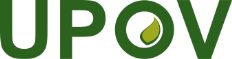 GInternationaler Verband zum Schutz von PflanzenzüchtungenTechnischer AusschussSiebenundfünfzigste Tagung
Genf, 25. und 26. Oktober 2021TC/57/15Original:  englischDatum:  24. August 2021
English
français
Deutsch
españolExample Varieties/
Exemples/
Beispielssorten/
Variedades ejemplo
Note/
Nota1.VGLeaf: attitudeFeuille : portBlatt: HaltungHoja:  porteQN(a)erectdresséaufrechterectoRunway, Sky Rocket1semi erectdemi dresséhalbaufrechtsemi erectoMyway 3horizontalhorizontalwaagerechthorizontalHighway52.
(*)VGLeaf: color of bladeFeuille : couleur du limbeBlatt: Farbe der SpreiteHoja:  color del limboQL(a)yellow greenvert jaunegelbgrünverde amarillentoHighway, Runway 1greenvert grünverdeMyway 23.VGLeaf: intensity of colorFeuile: intensité de la couleur Blatt: Intensität der FarbeHoja:  intensidad del colorQN(a)lightclairehellclaro3mediummoyennemittelmedio5darkfoncéedunkeloscuro74.
(*)
(+)VG/
MSLeaf: lengthFeuille: longueur Blatt: LängeHoja:  longitudQN(a)shortcourtekurzcortaRococo3mediummoyennemittelmediaMyway5longlonguelanglargaRunway 7
English
français
Deutsch
españolExample Varieties/
Exemples/
Beispielssorten/
Variedades ejemplo
Note/
Nota1.VGLeaf: attitudeFeuille : portBlatt: HaltungHoja:  porteQN(a)erectdresséaufrechterectoRunway, Sky Rocket1semi erectdemi dresséhalbaufrechtsemi erectoMyway 3horizontalhorizontalwaagerechthorizontalHighway52.
(*)VGLeaf: color of bladeFeuille : couleur du limbeBlatt: Farbe der SpreiteHoja:  color del limboQL(a)yellow greenvert jaunegelbgrünverde amarillentoHighway, Runway 1greenvert grünverdeMyway 23.VGLeaf: intensity of colorFeuile: intensité de la couleur Blatt: Intensität der FarbeHoja:  intensidad del colorQN(a)lightclairehellclaro3mediummoyennemittelmedio5darkfoncéedunkeloscuro74.
(*)VGLeaf: anthocyanin coloration of veinsFeuille: pigmentation anthocyanique des nervuresBlatt: Anthocyanfärbung der AdernHoja: pigmentación antociánica de los nerviosQL(a)absentabsentefehlendausenteAstro, Flash, Rococo 1presentprésentevorhandenpresenteFireworks,
Sweet Intensity, 94. 5.
(*)
(+)VG/
MSLeaf: lengthFeuille: longueur Blatt: LängeHoja:  longitudQN(a)shortcourtekurzcortaRococo3mediummoyennemittelmediaMyway5longlonguelanglargaRunway 7TECHNISCHER FRAGEBOGENTECHNISCHER FRAGEBOGENSeite {x} von {y}Referenznummer:Referenznummer:Referenznummer:5.	Anzugebende Merkmale der Sorte (die in Klammern angegebene Zahl verweist auf das entsprechende Merkmal in den Prüfungsrichtlinien; bitte die Note ankreuzen, die derjenigen der Sorte am nächsten kommt).5.	Anzugebende Merkmale der Sorte (die in Klammern angegebene Zahl verweist auf das entsprechende Merkmal in den Prüfungsrichtlinien; bitte die Note ankreuzen, die derjenigen der Sorte am nächsten kommt).5.	Anzugebende Merkmale der Sorte (die in Klammern angegebene Zahl verweist auf das entsprechende Merkmal in den Prüfungsrichtlinien; bitte die Note ankreuzen, die derjenigen der Sorte am nächsten kommt).5.	Anzugebende Merkmale der Sorte (die in Klammern angegebene Zahl verweist auf das entsprechende Merkmal in den Prüfungsrichtlinien; bitte die Note ankreuzen, die derjenigen der Sorte am nächsten kommt).5.	Anzugebende Merkmale der Sorte (die in Klammern angegebene Zahl verweist auf das entsprechende Merkmal in den Prüfungsrichtlinien; bitte die Note ankreuzen, die derjenigen der Sorte am nächsten kommt).5.	Anzugebende Merkmale der Sorte (die in Klammern angegebene Zahl verweist auf das entsprechende Merkmal in den Prüfungsrichtlinien; bitte die Note ankreuzen, die derjenigen der Sorte am nächsten kommt).MerkmaleMerkmaleMerkmaleBeispielssortenNote5.1
(4)Blatt: LängeBlatt: LängeBlatt: LängekurzkurzkurzRococo3 [   ]mittelmittelmittelMyway5 [   ]langlanglangRunway 7 [   ][…][…][…]TECHNISCHER FRAGEBOGENTECHNISCHER FRAGEBOGENSeite {x} von {y}Referenznummer:Referenznummer:Referenznummer:5.	Anzugebende Merkmale der Sorte (die in Klammern angegebene Zahl verweist auf das entsprechende Merkmal in den Prüfungsrichtlinien; bitte die Note ankreuzen, die derjenigen der Sorte am nächsten kommt).5.	Anzugebende Merkmale der Sorte (die in Klammern angegebene Zahl verweist auf das entsprechende Merkmal in den Prüfungsrichtlinien; bitte die Note ankreuzen, die derjenigen der Sorte am nächsten kommt).5.	Anzugebende Merkmale der Sorte (die in Klammern angegebene Zahl verweist auf das entsprechende Merkmal in den Prüfungsrichtlinien; bitte die Note ankreuzen, die derjenigen der Sorte am nächsten kommt).5.	Anzugebende Merkmale der Sorte (die in Klammern angegebene Zahl verweist auf das entsprechende Merkmal in den Prüfungsrichtlinien; bitte die Note ankreuzen, die derjenigen der Sorte am nächsten kommt).5.	Anzugebende Merkmale der Sorte (die in Klammern angegebene Zahl verweist auf das entsprechende Merkmal in den Prüfungsrichtlinien; bitte die Note ankreuzen, die derjenigen der Sorte am nächsten kommt).5.	Anzugebende Merkmale der Sorte (die in Klammern angegebene Zahl verweist auf das entsprechende Merkmal in den Prüfungsrichtlinien; bitte die Note ankreuzen, die derjenigen der Sorte am nächsten kommt).MerkmaleMerkmaleMerkmaleBeispielssortenNote5.1
(4)Blatt: Anthocyanfärbung der AdernBlatt: Anthocyanfärbung der AdernBlatt: Anthocyanfärbung der AdernfehlendfehlendfehlendAstro, Flash, Rococo 1 [   ]vorhandenvorhandenvorhandenFireworks, Sweet Intensity, 9 [   ]5.1 2
(4 5)Blatt: LängeBlatt: LängeBlatt: LängekurzkurzkurzRococo3 [   ]mittelmittelmittelMyway5 [   ]langlanglangRunway 7 [   ][…][…][…]